How to Post in Chat ChannelsYou can type directly in the conversation Channel (Posts tab), press Enter or Send 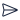 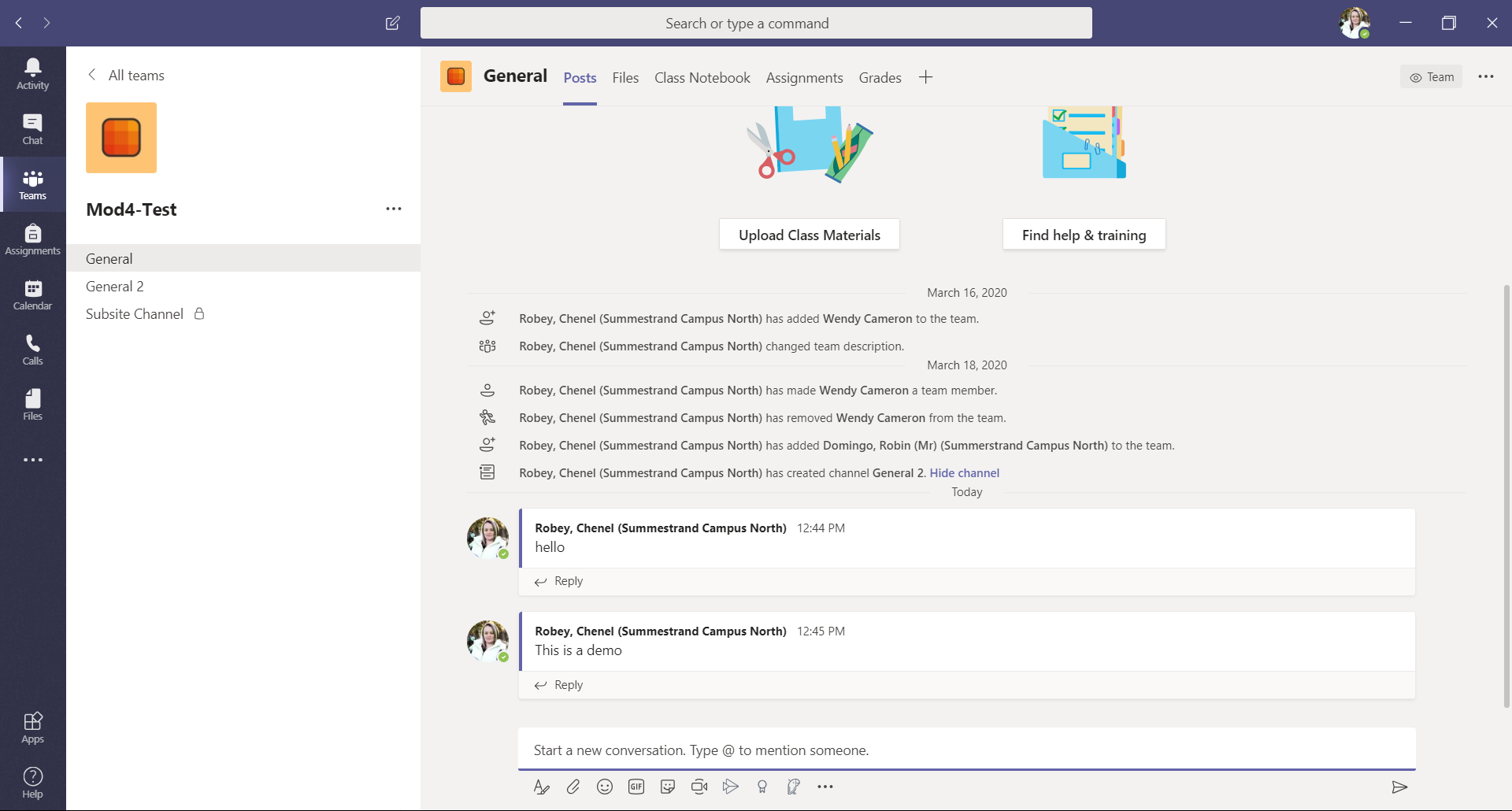 To Reply to what someone has posted click on “Reply”You can also use emoticons when “replying” by hovering over the typed message and choosing the emoticon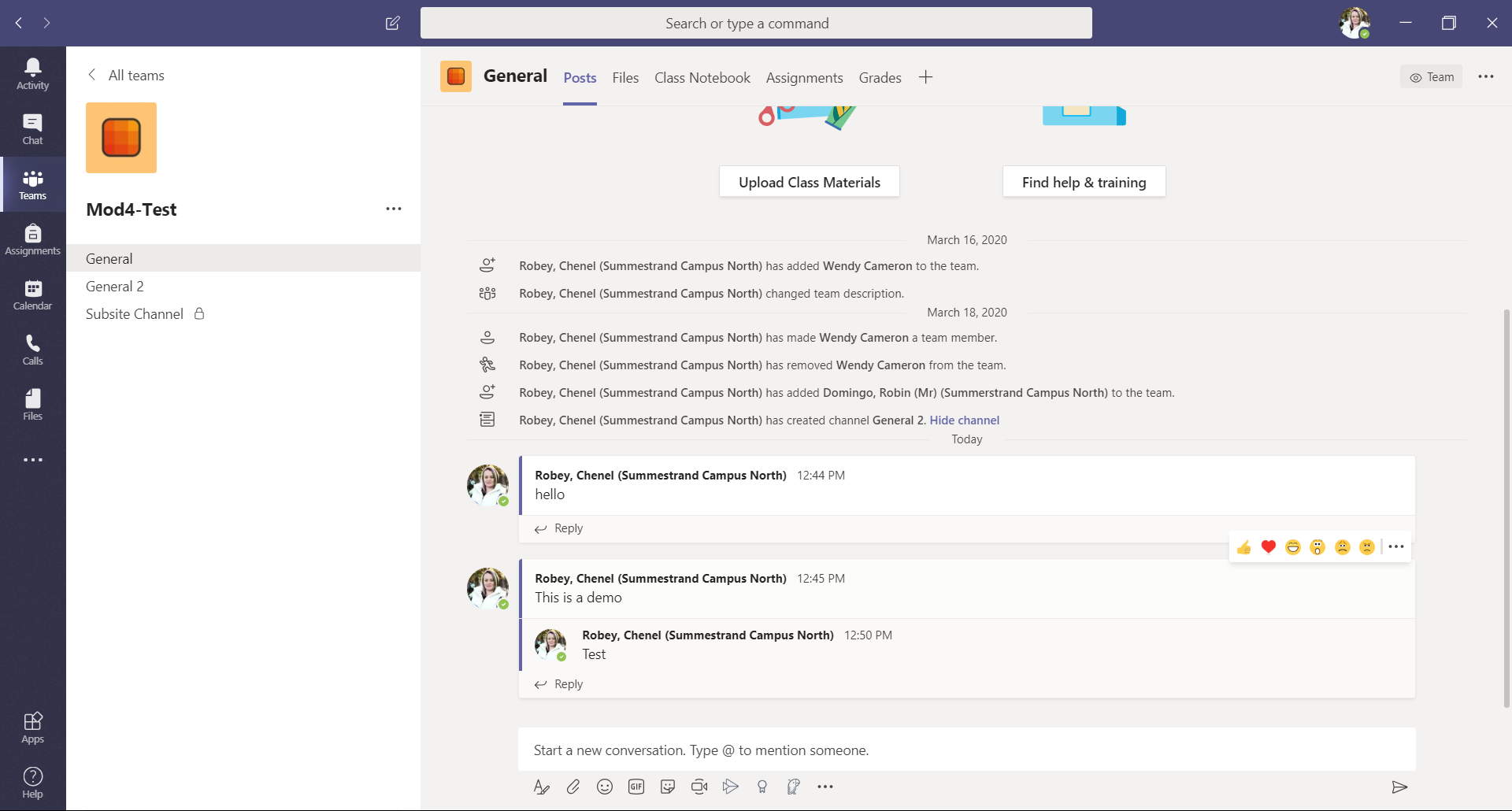 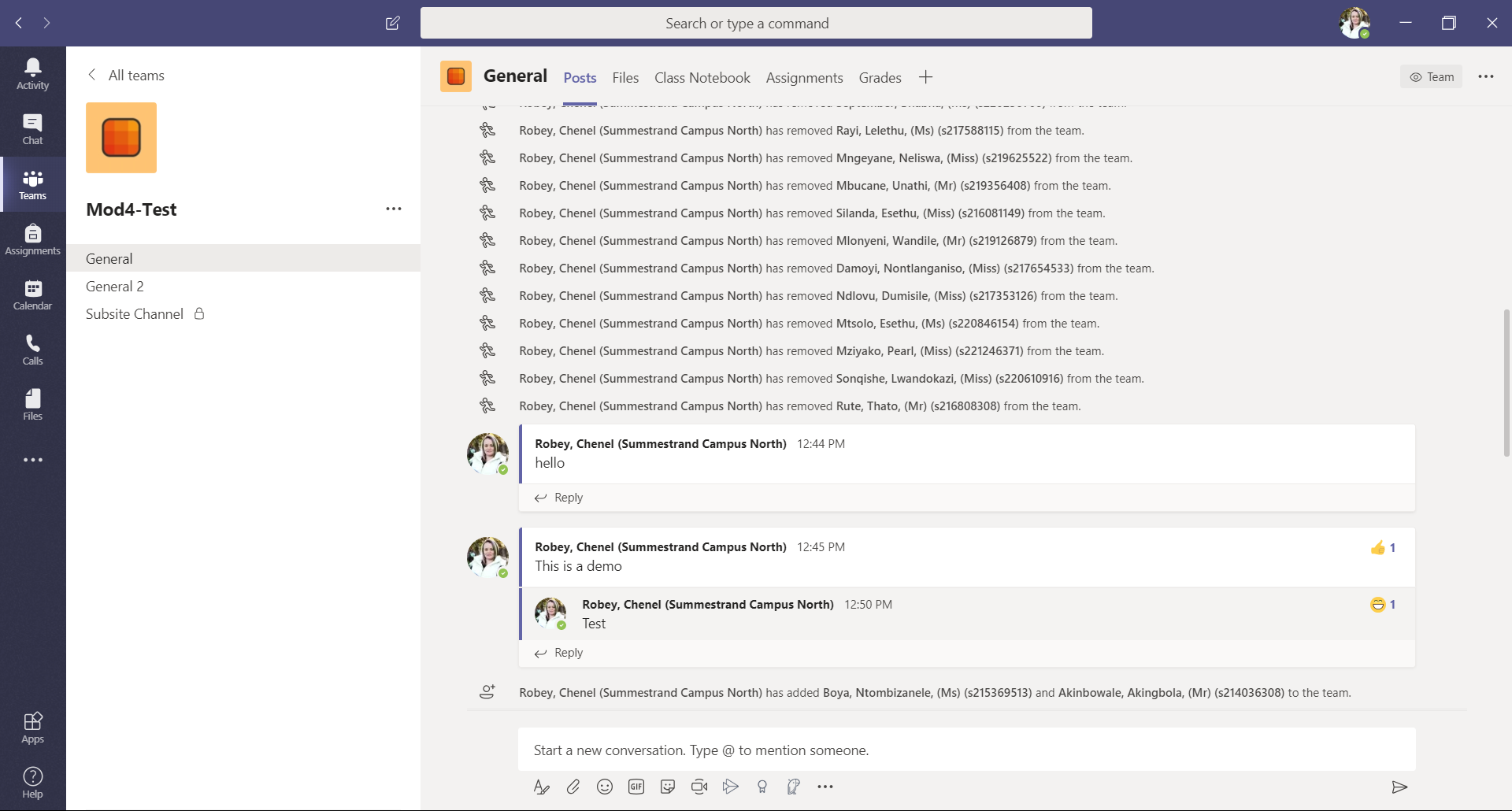 To get someone's attention in a channel conversation or a chat, @mention them. Just type @ before their name and then select them from the menu that appears.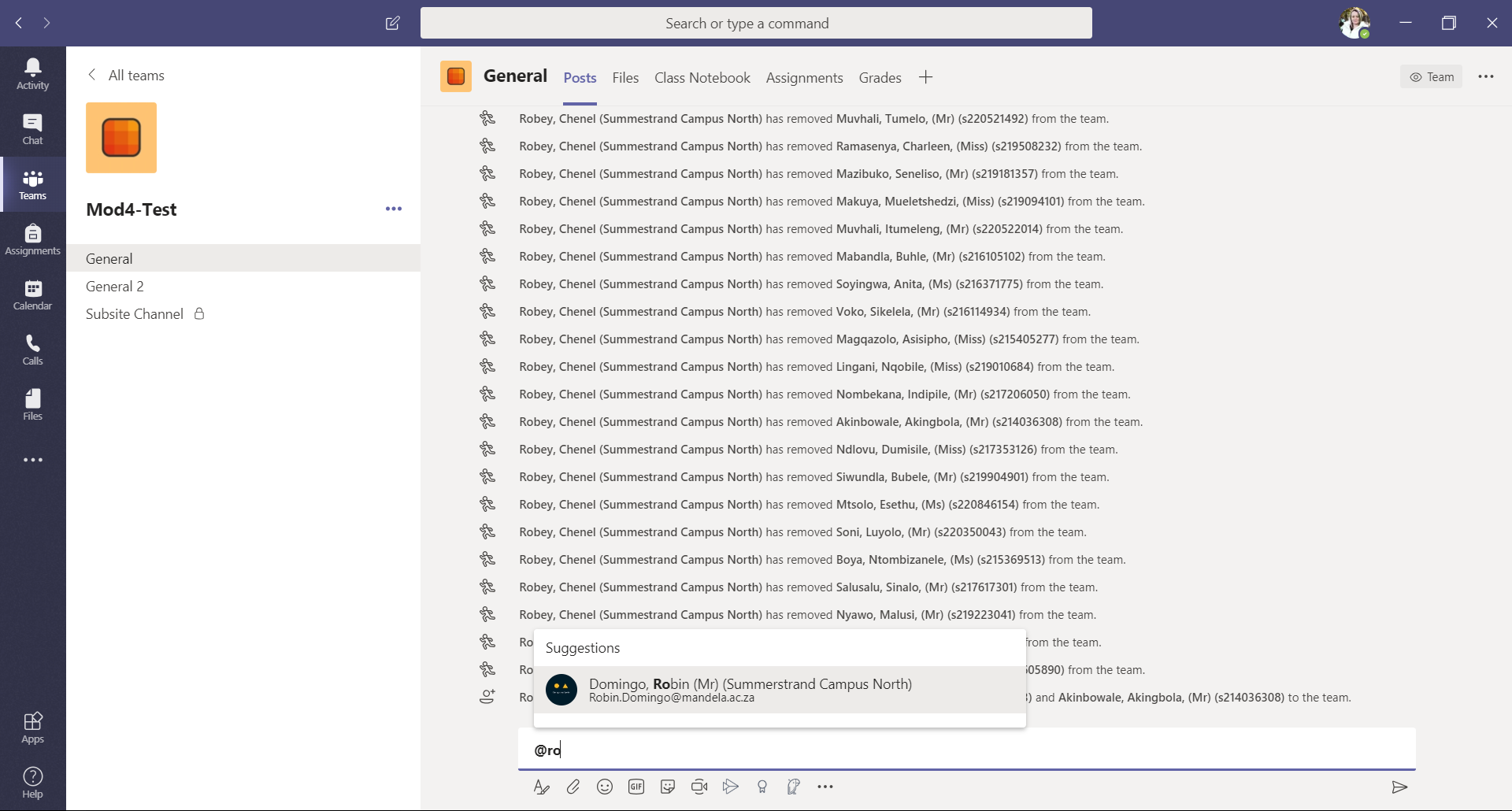 To get the attention of an entire team, try one of these:Post something in the Team's general channel. The channel name appears bold for every team member.Type @team to message everyone on that team.Type @channel to notify everyone who has favorited that channelSometimes words aren't enough, and you need to post a file to a channel conversation. Click Attach under the box where you type your message.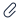 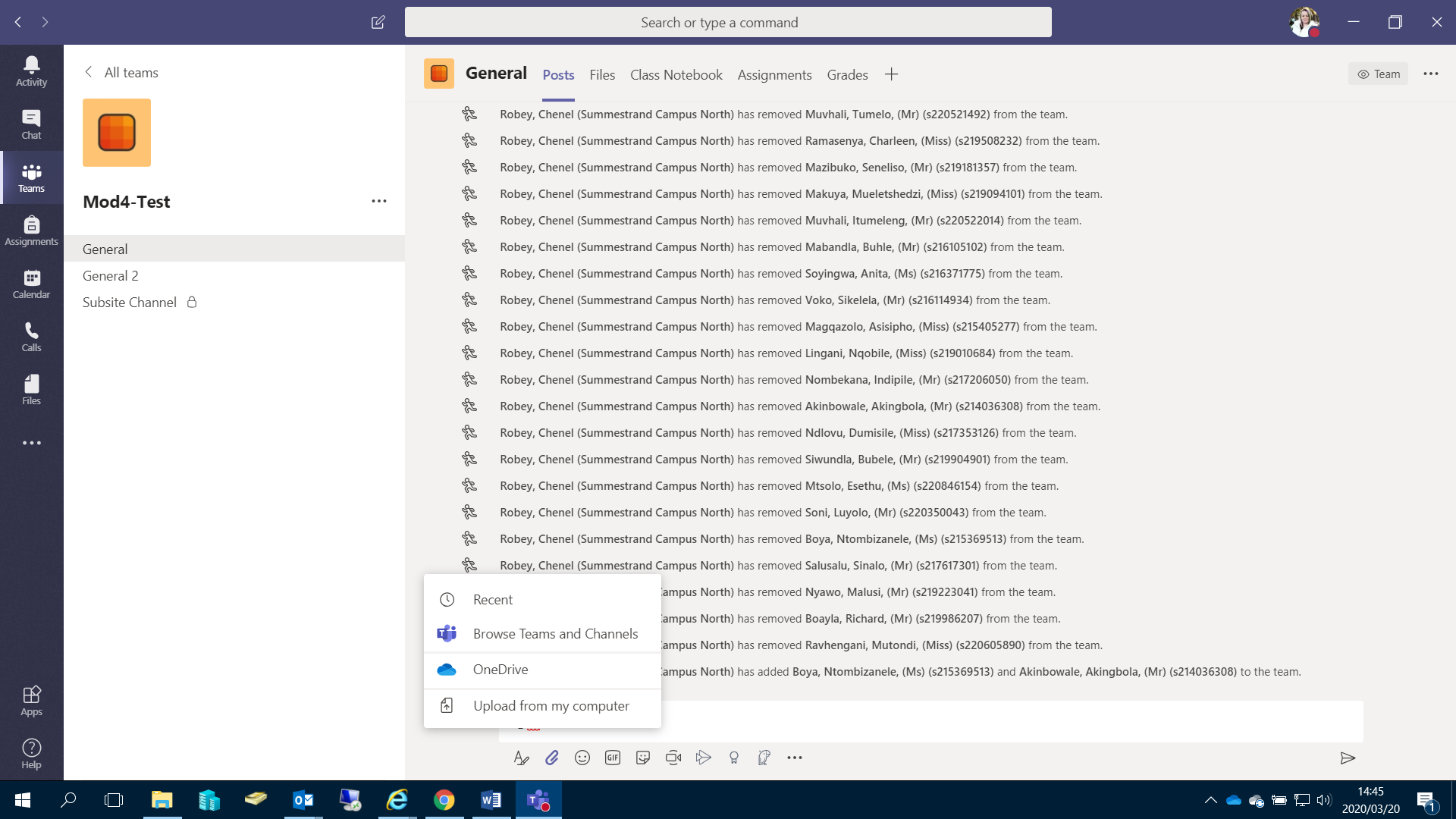 Select from these options:Recent Browse Teams and Channels OneDrive Upload from my computer If you're uploading a file from your computer, select a file, click Open, and then Send All files will be found in the Files tab  Have fun with emoji, memes, and GIFs. Express yourself and impress your coworkers!Click Sticker under the box where you type your message, then pick a meme or sticker from one of the categories.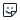 The Sticker catalog contains a wide variety of customizable stickers and memes — you can even upload your own! Check out Emoji for smiley faces and Giphy for animated GIFs.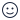 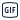 